БУ «Сургутский музыкальный колледж»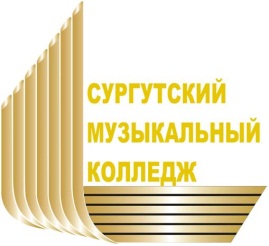 г. Сургут, ул. Энтузиастов, д. 28.тел: 8 (3462) 45-74-97сайт: www.surgutmusic.rue-mail: surgutmusic@mail.ruПРЕСС-РЕЛИЗОТЧЕТНЫЕ КОНЦЕРТЫ В мае Сургутский музыкальный колледж продолжает период  отчетных концертов обучающихся.14 мая в 17:00 оркестр духовых и ударных инструментов Сургутского музыкального колледжа приглашает всех желающих в Органный зал.16 лет оркестр духовых и ударных инструментов звучит под управлением В.В. Фокеева. За это время коллектив стал лауреатом джазовых фестивалей и выступал на концертных площадках Сургута и Югры. Состав оркестра насчитывает 25 музыкантов, среди которых лауреаты всероссийских и международных конкурсов – студенты 1-4 курсов и преподаватели Сургутского музыкального колледжа.Концертная программа вызовет интерес разнообразием жанров – вальсы, марши, джазовые пьесы и многие другие. Изюминкой программы станут выступления оркестра духовых и ударных инструментов с солистами на ксилофоне,  трубе, кларнете.  Прозвучит ансамбль трубачей.20 мая в 15:00 на сцене малого зала Сургутской филармонии состоится отчетный концерт специальности «Музыкальное искусство эстрады (эстрадное пение)».Свои успехи в освоении вокального мастерства продемонстрируют солисты и вокальные ансамбли, лауреаты всероссийских и международных конкурсов 1-4 курсов.Обучающиеся классов преподавателей С.В. Волкановой, Е.И. Коваль, Я.Ю. Васютинской, Г.Г. Фазыловой исполнят эстрадно-джазовые вокальные композиции, песни зарубежных и советских авторов, наполненные радостью и весенним настроением. 25 мая в 15:00 обучающиеся и преподаватели Сургутского музыкального колледжа приглашают всех желающих в Органный зал на отчетный концерт специальности «Хоровое дирижирование». Программа концерта состоит из 22 номеров, где представлены произведения разных стилей и направлений хорового, вокального и ансамблевого искусства в исполнении победителей вокальных конкурсов текущего  сезона. Украшением концерта станет выступление Хора Сургутского музыкального колледжа. С 1995 года им несменно руководит заслуженный деятель культуры ХМАО-Югры В.М. Никифорова. Хор Сургутского музыкального колледжа неоднократный лауреат всероссийских и международных конкурсов. В копилке хорового коллектива опыт работы с зарубежным дирижером (Дэни Гриффин) и совместное выступление с камерным хором Московской консерватории (художественный руководитель и дирижер профессор А. Соловьев) в рамках международного фестиваля «Зеленый шум».Концерт будет интересен для почитателей академического пения.Ольга БекетоваСпециалист по связям с общественностью8 (3462) 45-74-11pr_smc@mail.ru